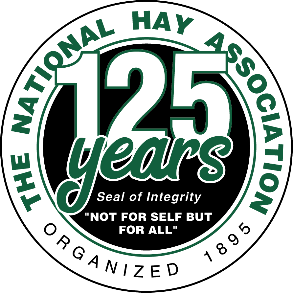 If you have never attended a NHA Convention or Mid-Year Meeting, this might be for YOU!Thanks to the NHA Sponsorship Group and some very generous donors who provided the items for auctions at the 2019 Annual Convention, a sponsorship to attend the February 2020 meeting is available to one Full Member and a guest!  All you have to do is fill out the application below and if you are chosen, you will be awarded the following:Travel to the 2020 Mid-Year Meeting-either standard airfare or mileage-for up to two peopleAll room charges at Hotel Contessa for three (3) nights$400 in cash for food and expensesSend your completed application to NHA Office.  4735 Massillon Rd Unit 769.  Green, OH 44232.  All applications must be received by Friday, January 24, 2020.  The winner will be selected by January 31, 2020.This application is intended to offer a member who has never attended a NHA convention, the ability to do so.Have you ever attended a NHA Annual Meeting held in the fall of the year?    ________ Yes _______ NoHave you ever attended a NHA Mid-Year Meeting held in the winter of the year?  _______ Yes _______NoIf you answered No to both of these questions, please continue on…Company Name _____________________________________   When did you join the NHA?_______________Your name __________________________________________Address ___________________________________________________________________________________                  Street Address					City			  State		      ZipPhone _______________________________  Mobile (if different)____________________________________Guest’s Name _______________________________________If you are chosen, would you be willing to share your experience in Hay There? ____ Yes ____ I’d rather notPlease tell us why you would like to attend this meeting: (feel free to use the back or an extra page)Send your completed application to the NHA Office.  4735 Massillon Rd Unit 769.  Green, OH 44232.  All applications must be received by Friday, January 24, 2020.  The winner will be selected by January 31, 2020.